Science Expo Oral PresentationYour Science Expo Oral Presentation should be “Short and Sweet”.  You are graded on your knowledge of the experiment, your confidence, your enthusiasm, and your preparedness!  Make sure you look at your Science Expo packet to follow the guidelines.The title of my Science Expo is…My Big Question was…My hypothesis was… because…BRIEFLY explain how you conducted your experiment.My Conclusion was… because… (be sure to include your information from the data)Science Expo Oral Presentation DatesWednesday, February 15th: #’s 30-34Thursday, February 16th: #’s 25-29Friday, February 17th: #’s 19-24Tuesday, February 21st: #’s 14-18Wednesday, February 22nd: #’s 7-13Thursday, February 23rd: #’s 1-6Friday, February 24th: Science Expo 1:50-2:20 (Parent Visitations)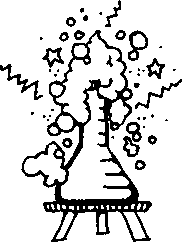 